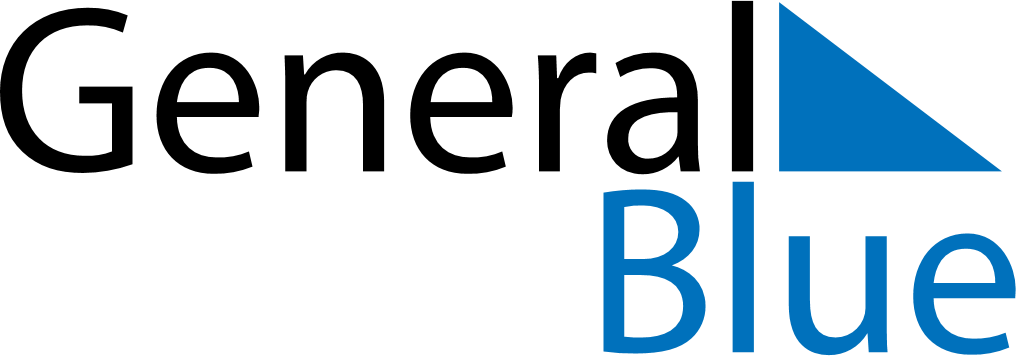 February 2024February 2024February 2024February 2024February 2024February 2024New ZealandNew ZealandNew ZealandNew ZealandNew ZealandNew ZealandMondayTuesdayWednesdayThursdayFridaySaturdaySunday1234567891011Waitangi Day121314151617181920212223242526272829NOTES